Литературный конкурс «О пожарных и пожарной безопасности в стихах»18 мая 2016 года в Федеральном Государственном казенном учреждении «14 Отряд Федеральной противопожарной службы по городу Санкт-Петербургу» по адресу: г. Санкт-Петербург, ул. 3-я Советская д. 3/50, были подведены итоги литературного конкурса «О пожарных и пожарной безопасности в стихах» среди учащихся образовательных учреждений Центрального района, организованного Отделом надзорной деятельности Центрального района УНДПР ГУ МЧС России по Санкт-Петербургу совместно с Центральным отделением Санкт-Петербургского городского отделения Общероссийской общественной организации «Всероссийское добровольное пожарное общество». На суд жюри были представлены стихи собственного сочинения от 51 ученика из 9 школ Центрального района. Все поработали от души, написав много слов благодарности огнеборцам, все стихотворения очень хороши - жюри было трудно выбрать победителей, которыми стали:1 место - Кузнецов Александр, ученик 3А класса школы № 174 с произведением «Спешат пожарные на помощь…»Спешат пожарные на помощь.И день, и ночь они в пути. В домах, на стройках и на даче -Везде ты можешь их найти.Всегда придут, всегда помогутПожар тушить, и в дом войти. Не зря их труд повсюду славен – Ведь могут жизнь они спасти!Горячие сердца имеют,И могут всё преодолеть!Пожарные – защита наша.И дому не дадут  сгореть.Огонь и дым им не помеха,На каждый вызов мчатся вмиг.Спешат пожарные на помощь –Их подвиг для людей велик!2 место - Лойтерштейн Елизавета, ученица 4 А класса школы № 222 с произведением:Пожар. Горит прекрасный дом.А в доме люди. Люди в нёмБежать хотели. Не смогли.И страшно всем им, хоть умри!Но слышен звук сирен вдали.И это придало надежду,Ведь люди жить хотят - как прежде!Сирены – громче. Страхи – тише!И вот, пожарных люди слышат!И рвутся в пламя, как герои!Героям ничего не стоитВсё бросить – и домой уйти.Но всех стараются спасти!Спасенные живы, здоровы,От страха хмурятся сурово.Ну а спасители людейК другим спешат скорей,  быстрей…Все-все пожарные – герои.И уважать их людям стоит,Они умны, смелы, сильны,С огнём на «ты» всегда  они.Всегда хотят прийти на помощь,Готовы броситься в огонь,Но чтобы их не беспокоитьТы спичку лишний раз не тронь!3 место - Захарчук Михаил, ученик 8 А класса гимназии № 168 с произведением:  Давным-давно, царь Алексей  Единой своей волей   Наказ важнейший подписал   Ь----------------------------------«Пожарным быть в Градском просторе!»  От тех времен, до наших дней  Жизнь наша под охраной,  А бережет ее теперь  Расчет бойцов пожарный!  Нет на земле храбрей парней,  Отважней и смелее!  Й----------------------  Они огня даже сильней,  Хоть никого он не жалеет!  Работа такая не терпит ошибок,  А смерти равно промедленье!  Нужно найти единственный выход,  Ы который ведет ко спасенью!  3адача такая всегда не из легких,  0гонь - это все же стихия!  А справиться с ней помогут лишь только  Пожарные нашей России!  Ребятам желаем удачи, отваги,  Если пожар будет сложным!  Люди в вас верят, ждут, уважают,  Я же прошу вас - быть осторожным!Победителям были вручены грамоты и памятные подарки, предоставленные Центральным отделением Санкт-Петербургского городского отделения Общероссийской общественной организации «Всероссийское добровольное пожарное общество», а также для всех участников конкурса и их руководителей и родителей сотрудниками Федерального Государственного казенного учреждения «14 Отряд Федеральной противопожарной службы по городу Санкт-Петербургу» была проведена экскурсия по 7 Пожарной части, на которой гостей ознакомили с современной пожарно-спасательной техникой и вооружением огнеборцев, показали, как тренируются пожарные и организовали учебный выезд пожарной машины. И дети и взрослые с большим интересом слушали рассказы профессионалов, наблюдали за их работой и задавали вопросы.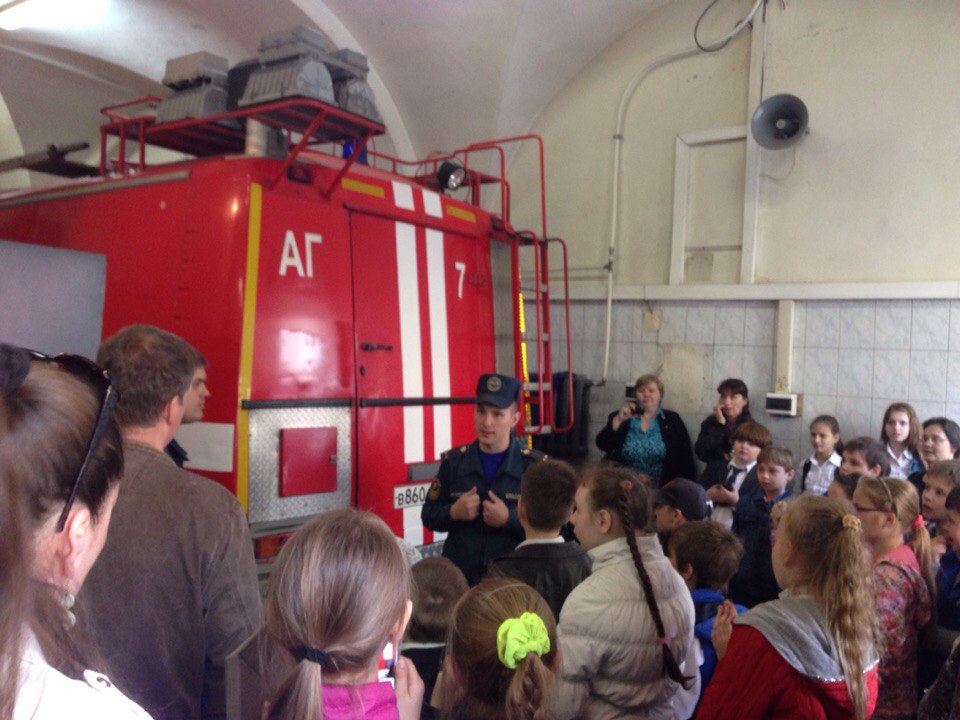 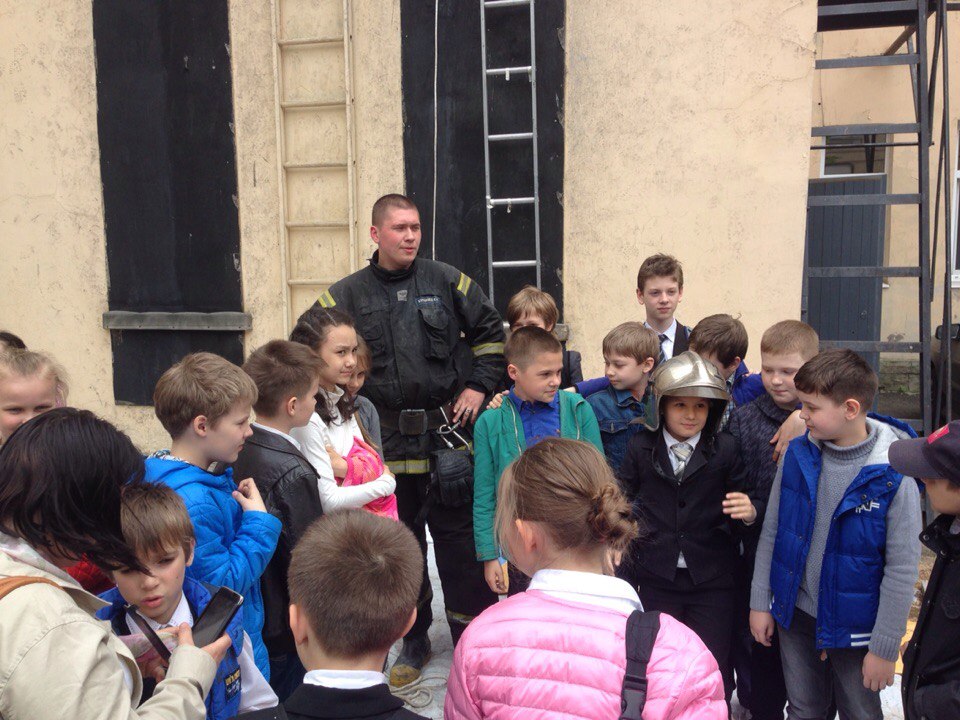 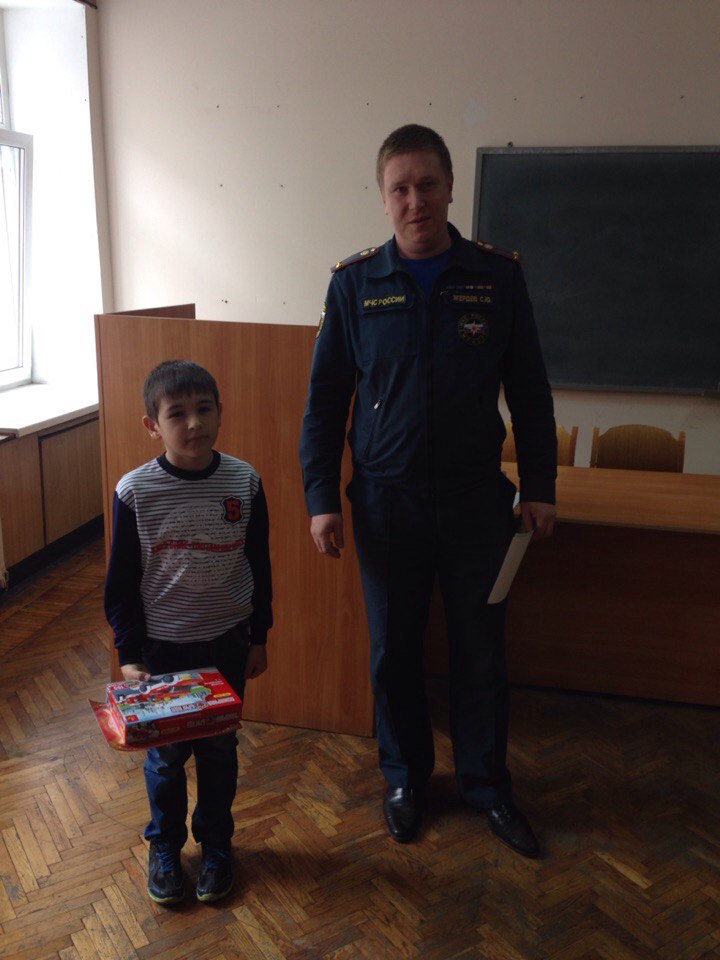 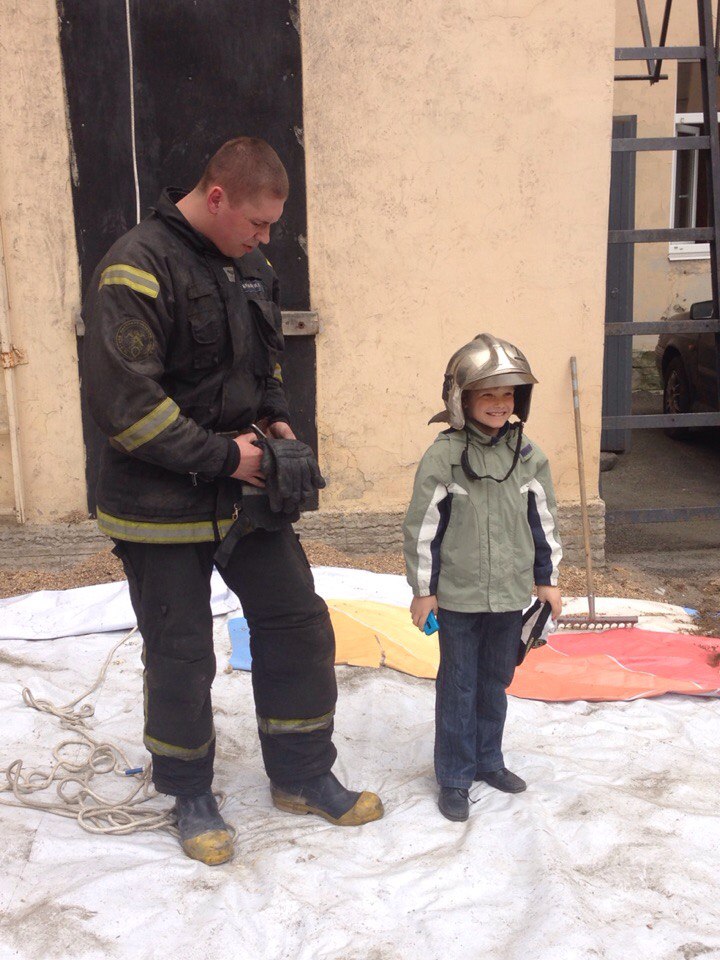 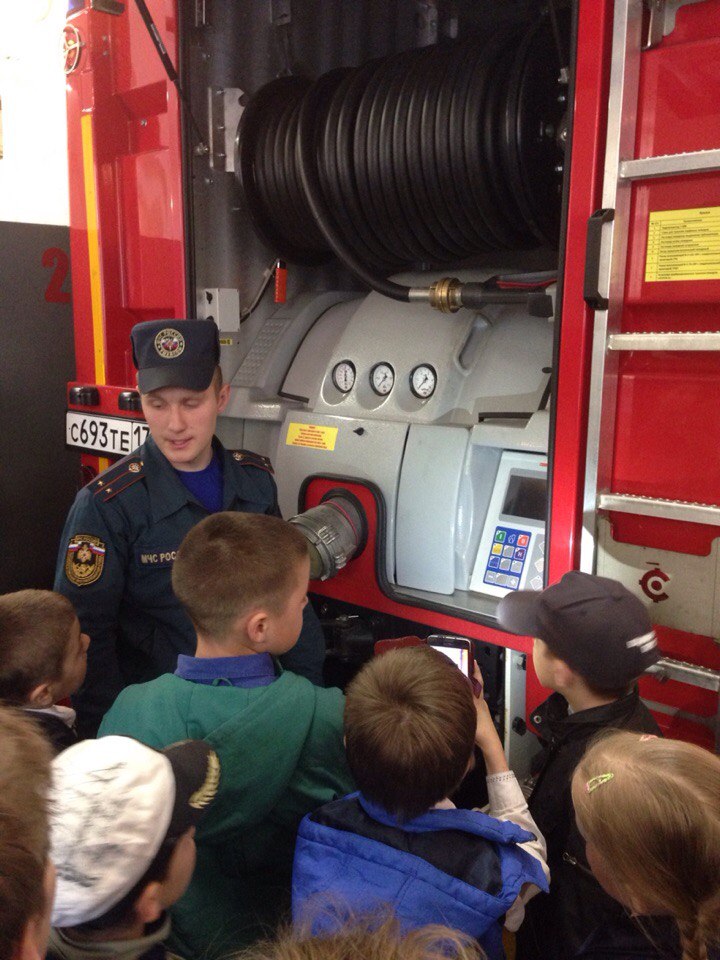 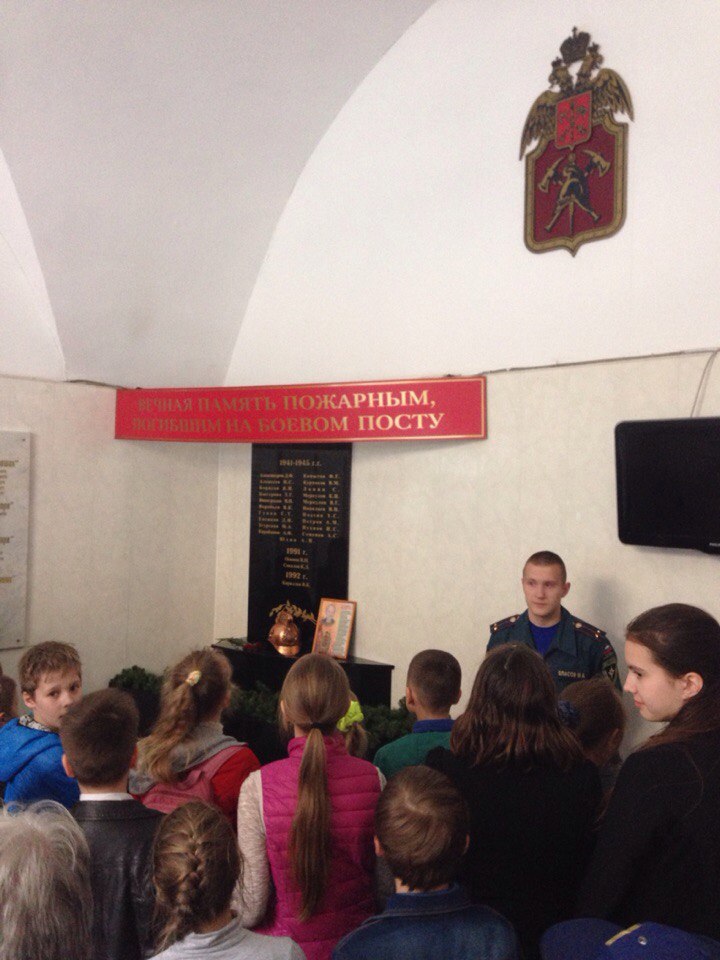 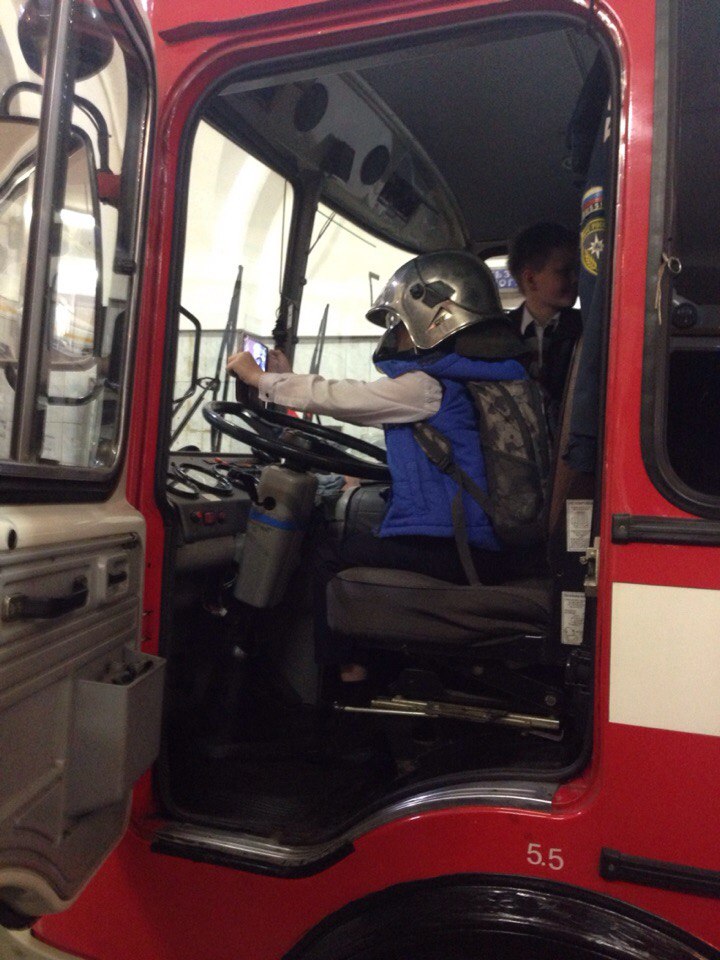 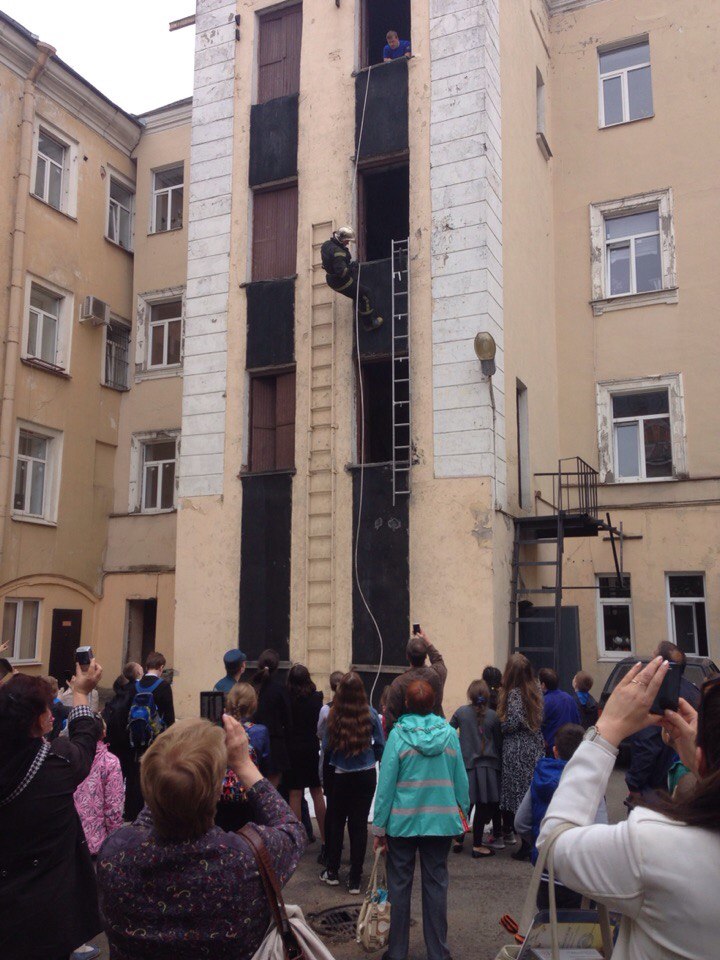 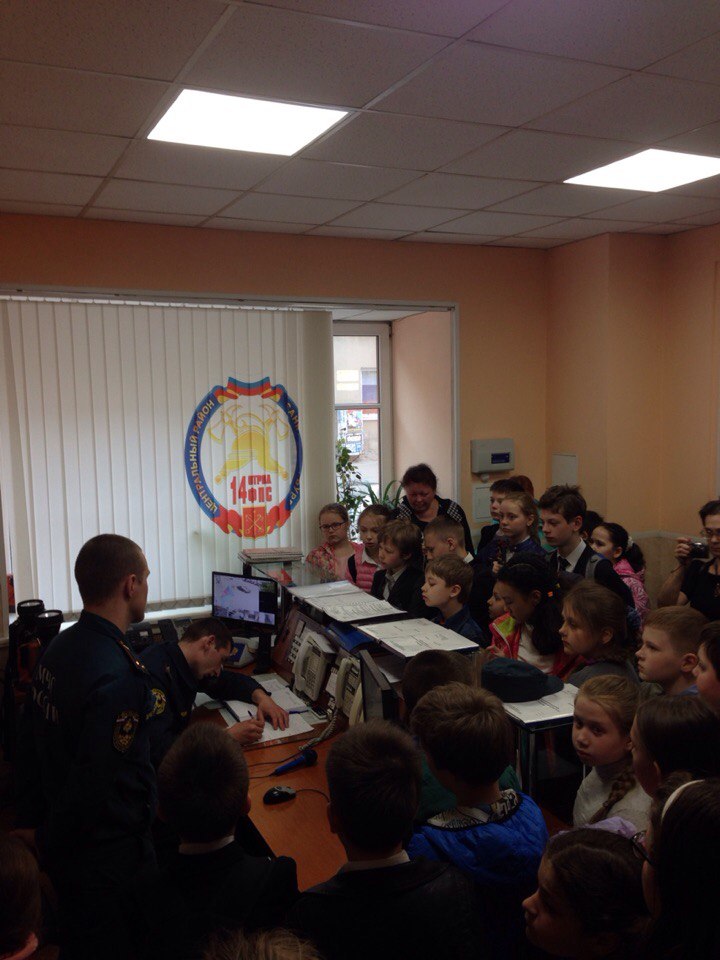 ОНДПР Центрального района18.05.2016г.